日本技術士会会員 各位2022年 1 月 吉日 愛知県支部長 野々部顕治企画研修委員長　竹下敏保愛知県支部 2021年度　第3回例会「業績発表会」開催のお知らせ日頃は愛知県支部の活動にご理解とご協力を賜り、大変ありがとうございます。　　　　愛知県支部では第3回例会として、環境問題をテーマに、技術士による「業績発表会｣を企画しました。今回は環境問題に対して、大学での研究や執筆活動、あるいはセミナーや講演などの活動を行っている技術士の方に、今、環境問題に対しでどのようなことが進められているか、それらの課題や最新の技術などについて、最前線の情報をお話しして頂きます。講演者は、大学教授(技術士資格もお持ちです)と技術士の2名です。今回の発表会に、多くの皆様のご参加をお待ちしております。記１．日時 2022 年２月 19 日(土) 13:30～16:30２．場所 Zoom によるオンライン３．予定 13:00 より受付及び、オンライン接続開始、13:15 から開始（１）講演１：「材料技術者から視たSDGsでの現状の状況について」講師：鶴田忠志氏 （技術士(化学・経営工学・応用理学・総監部門)）（質疑応答を含め ７０分）（２）講演２「SDGS時代のプラスチック資源循環と持続性について」　　　　　　　　　　　　　講師：行本正雄氏（中部大学教授、工学博士、技術士(衛生工学部門)）（質疑応答を含め ７０分）４．参加費用　会員：1000円　非会員：２000円　学生：無料５．定員：70名(申込状況により定員増の対応もあります。)６．申込期限： 2月12日（金），ただし､状況により期限前でも締切らせていただく場合がございます。７．申込み方法申込みは下記の Web フォーム(PassMarket)からお願いします。（クレジットカード払い又はPayPay払い コンビニ払い）申込み完了により整理券が交付されます。参加方法は整理券を交付された方に、後ほどWeb接続方法等ご案内します。 https://passmarket.yahoo.co.jp/event/show/detail/02dwen99hx321.html右の ＱＲコードからもPassMarketに接続できます。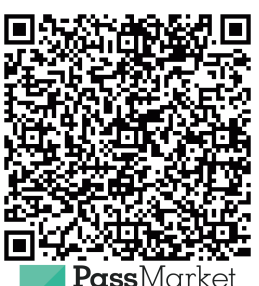 ※注意事項・お申込みの後に、後日事務局より講演会の参加方法とURLをお送りします。 ・申込者の名前と ZOOM に表示される名前を一致させて頂きますようご協力をお願いします。名前が一致していない場合、入場が遅れる可能性があります。連絡先 　セミナー窓口 鶴田まて（t.tsuru@d8.dion.ne.jp）以上